dgf]gog÷l;kmfl/; ug]{ ;+:yfsf] gfd / 7]ufgf Mdgf]gog÷l;kmfl/; ug]{ ;+:yfsf] cflwsf/Ls 5fk -olb nfu" ePdf_ M!= s[kof CCM, o;sf l;4fGt / sfo{x¿sf af/] tkfOFsf] a'emfO{ k|sfz kfg{'xf];\ . -a9Ldf @)) zAb dfq_@= o; lgjf{rg If]q dfk{mt CCM ;b:otfsf] nflu tkfOFn] lsg cfj]bg lbg'ePsf] xf] < -a9Ldf @)) zAb dfq_#= olb tkfOF CCM ;b:odf lgjf{lrt x'g'eof] eg] cfˆgf] lgjf{rg If]qsf] k|ltlglwTj s;/L ug{'x'G5 < -a9Ldf @)) zAb dfq_$= olb tkfOF cfˆgf] lgjf{rg If]qaf6 CCM ;b:odf lgjf{lrt x'g'eof] eg] tkfOFsf] ;fd'bfo ;+usf] ;+nUgtf÷;~rf/ /0fgLlt s:tf] x'g]5 < -a9Ldf @)) zAb dfq_x:tfIf/M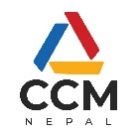 6]DKn]6M ;L;LPddf k|ltlglwTjaf/] cfˆgf] a'emfO{ tyf o; lgjf{rg If]qdf cfˆgf] ;+nUgtfGffd Mldlt M7]ufgf Mlgjf{rg If]q M;Dks{ gDa/ M